What is University Scholars Leadership Symposium？Organized by the Humanitarian Affairs United Kingdom 4th University Scholars Leadership Symposium is an international 7-day leadership camp to be held on August 1-7, in Manila, Philippines. During the Symposium, delegates will have the chance to participate in community development projects, workshops, in-depth discussions with world-famous expert global leaders and a project competition in cooperation with UNESCO. Focus will be given on social entrepreneurship, leadership, citizens’ responsibility and sustainable livelihood. Why University Scholars Leadership Symposium is unique？USL Symposium is [Global]Being an ambassador of our own countryPresent regional/national issues to an international network of key decision-makers and high-level officials.Speak on behalf of the country to 1000 delegates from 50 different nations Build friendship to bridge the gap and overcome the differences between culture and religionsUSL Symposium is [Experience]EngagingFirst-hand exposure provides us a unique platform to reach out to the real livelihood beyond the snapshots (general perception of the society)Chance to transform our personal lives and the lives of others.Immerse ourselves into the indigenous culture of South East AsiaInspirationalFor 7 days: set one-to-one appointments after inspirational dialogues by 12 of our generation`s greatest role modelsRobin Lim - CNN HERO 2011Pushpa Basnet - CNN HERO 2012 Bam Aquino - 2012 Ten Outstanding Young People of the World (TOYP)Merry Riana - Most successful youth millionaire in Asia Pamela Wigglesworth - United Nations Development Programme practitioner, member of the American Chamber of Commerce and founding board member of the PrimeTime Business and Professional Women’s Association Geraldine Cox – Founder of Sunrise Children`s Village, and former official of the Australian Department of Foreign AffairsLloyd Luna - World renowned motivational speaker, television host, business consultant and Internet entrepreneur Simerjeet Singh - Motivational Speaker, Corporate Trainer and Youth Empowerment Coach Peter Baines - Founder of Hands Across the Water, Social entrepreneur, Tony Meloto - Founder “Gawad Kalinga” InternationalUSL Symposium is [Pioneering]USL Symposium is the chance to turn our ideas into reality. With 12 months mentorship from Humanitarian Affairs United Kingdom and UNESCO, we can direct and witness the implementation of our project in our community.Humanitarian Affairs will support delegates in initiating their own creating solutions to global issuesFor who USL Symposium is designed?Youth who want to bring out Noblesse Oblige* in themYouth who seek a global stage to show out themselvesYouth who want to be a change maker for our community and countryYouth who are finding a new way to balance financial interests and good willingYouth who want to discover a new way of traveling by reaching out to the communitiesYouth who want to add to their credentials by being part of international discussion platformYouth who want to be recognized as international volunteerYouth who want to be a country ambassador* Noblesse Oblige: French term expressing a spirit of benevolent, honorable behavior considered to be the responsibility of persons of high birth or rank.Partners: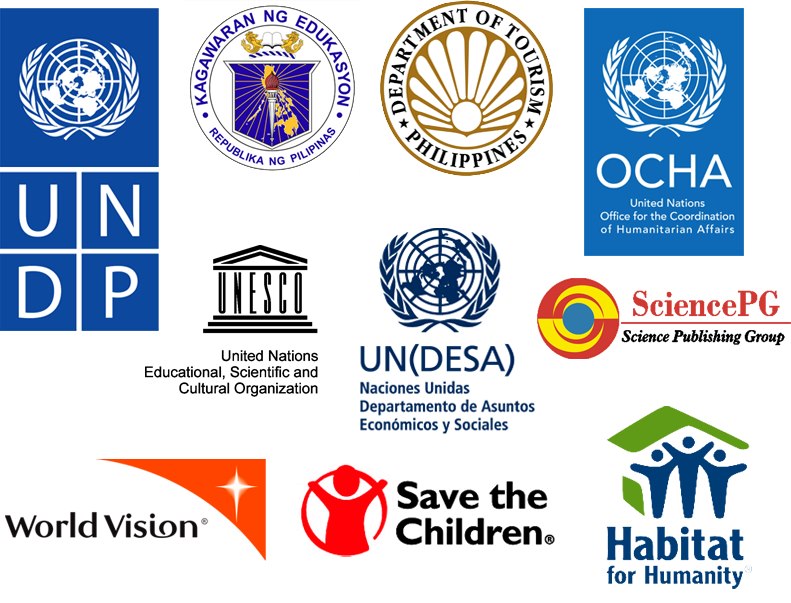 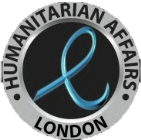 4th University Scholars Leadership Symposium